РЕКОМЕНДАЦИИ РОДИТЕЛЯМ  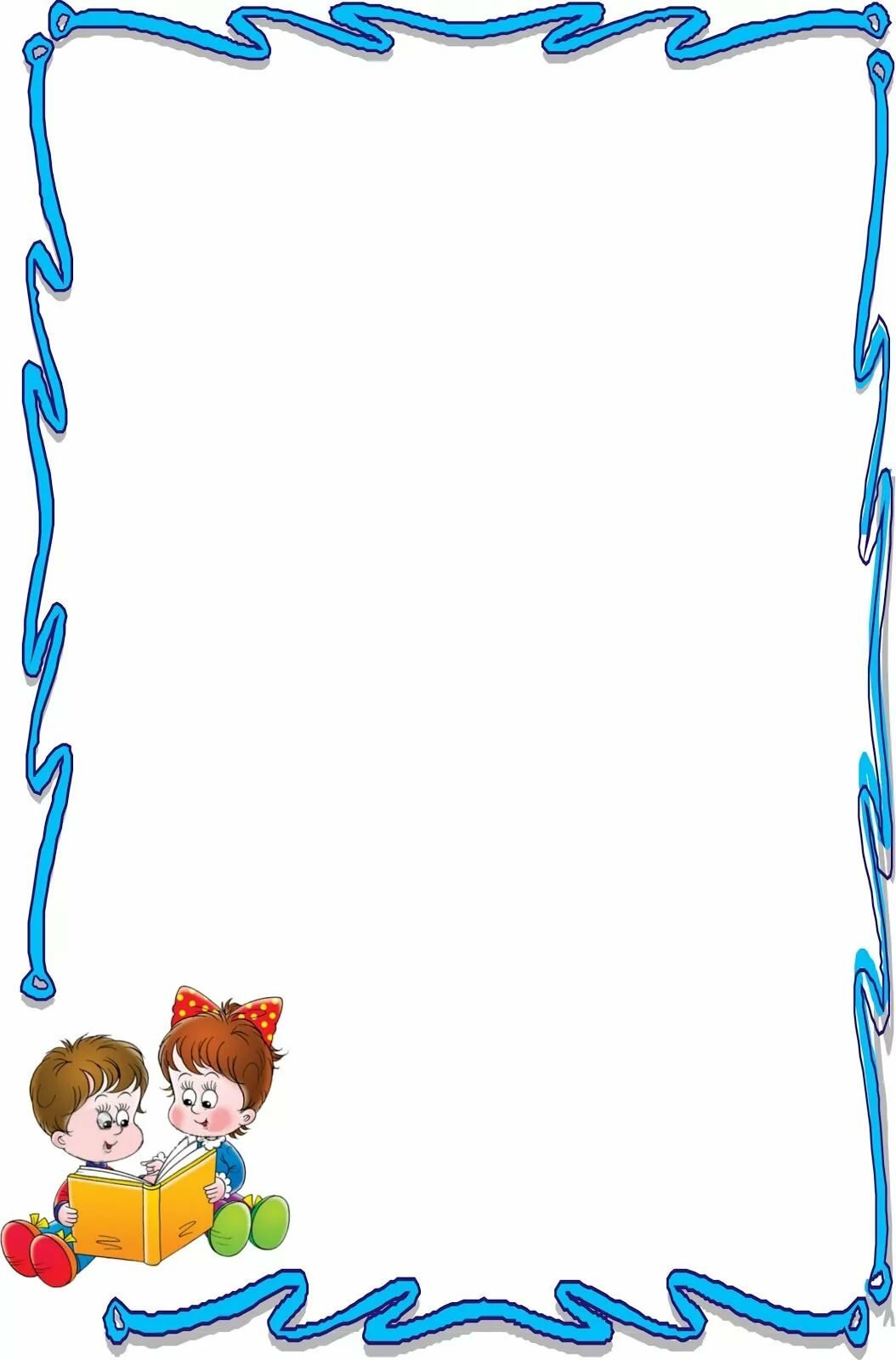 «Трудовое воспитание детей в семье» Одно из главных качеств, которое мы должны воспитывать в наших детях - это любовь к труду, уважение к людям труда, готовность трудиться в одной из сфер общества. Как и любое нравственное качество, трудолюбие формируется в процессе воспитания. Основа трудового воспитания закладывается в семье. 
Любовь к труду необходимо формировать очень рано. Уже с полутора лет ребенок может помочь накрыть на стол, убрать игрушки на место. С трех лет ребенку можно дать постоянное трудовое поручение. Возраст от 5 до 7 лет является самым благоприятным возрастом для развития трудолюбия. Именно этот период родители должны использовать для формирования трудовых навыков у ребенка. Подражание, свойственное ребенку, является одним из важнейших мотивов, побуждающих детей к активности, к деятельности. Наблюдение за трудовой деятельностью взрослых рождает у ребенка желание делать то же самое. Не погасить это желание, а развить и углубить его - главная задача родителей. Постоянное привлечение детей к семейным делам - главное условие воспитания трудолюбия. Детей надо приучать складывать одежду, ставить на место обувь, приучать обслуживать себя: помыть руки, почистить зубы, одеться самостоятельно. Прежде чем требовать от ребенка качественного выполнения навыков самообслуживания, надо научить его это делать. Родители должны с раннего возраста требовать, чтобы ребенок поддерживал порядок в игрушках, сначала помогая ему, поощряя трудовые умения. Круг обязанностей с возрастом надо расширять: самостоятельно убирать   игрушки, заправлять   постель, убирать посуду после еды, убрать комнату, ухаживать за домашними животными, поливать цветы и т.д. Считаем необходимым, напомнить Вам, уважаемые родители, что необходимо по возможности вовлекать детей в совместный, общий труд. Пусть он вносит свой вклад, в общее дело и за это малыша надо похвалить, отметить успех. Дети радостно говорят: «Мы с мамой пирожки пекли» или «Мы с папой чинили машину», дети гордятся собой, от причастности к общему делу у них появляется чувство уверенности в себе. Готовиться к праздникам можно всей семьей, определите дело и своему дошкольнику, пусть купит хлеб или в вашем присутствии подготовит подарки гостям, не забудьте отметить это при всех и в следующий раз ребенок сам проявит активность в подготовке к празднику. Если мама собралась стирать, то ребенку тоже найдется дело в маленьком тазике. При выполнении всех дел старшим надо быть примером. Не стоит жаловаться на усталость, говорить о нежелании что-то делать. Пусть ребенок видит усердие каждого, сноровку, умение все делать с готовностью. Памятка для родителей по трудовому воспитанию ребенка в семьеПоддерживать любую инициативу ребенка помочь Вам. Приучать ребенка к навыкам самообслуживания, Выбрать и определить вместе с ребенком посильное, постоянное поручение дома (поливать растения, пылесосить в комнате и др.). Подобрать орудия труда, соответствующие возможностям ребенка и выделить место, где бы они хранились. Знакомить с трудом взрослых через беседу, экскурсии, чтение литературы («Кем я хочу быть!»). Играть в совместные игры профессиональной направленности («Школа», «Больница», «Магазин» и др.) Высказывать и демонстрировать свое положительное отношение к труду. 8.        Помогать ребенку выполнять порученное дело самостоятельно. Мы надеемся, что наши рекомендации помогут Вашему малышу преодолеть трудности, которые возникли.      Успеха Вам! 